1911毅行报名二维码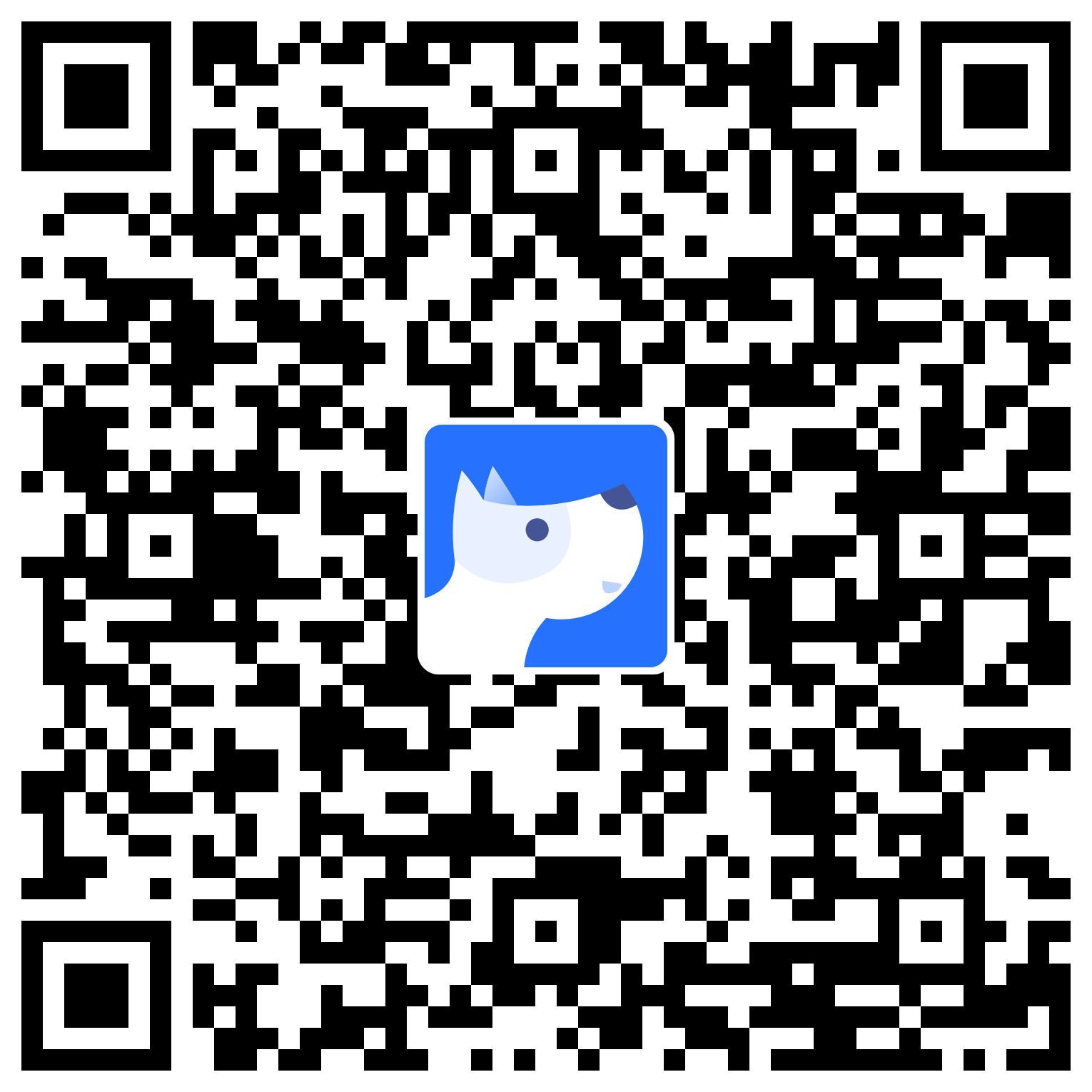 